PANDUAN UPLOAD MAKALAH DI ILMUKOMPUTER.ORGAkses www.ilmukomputer.org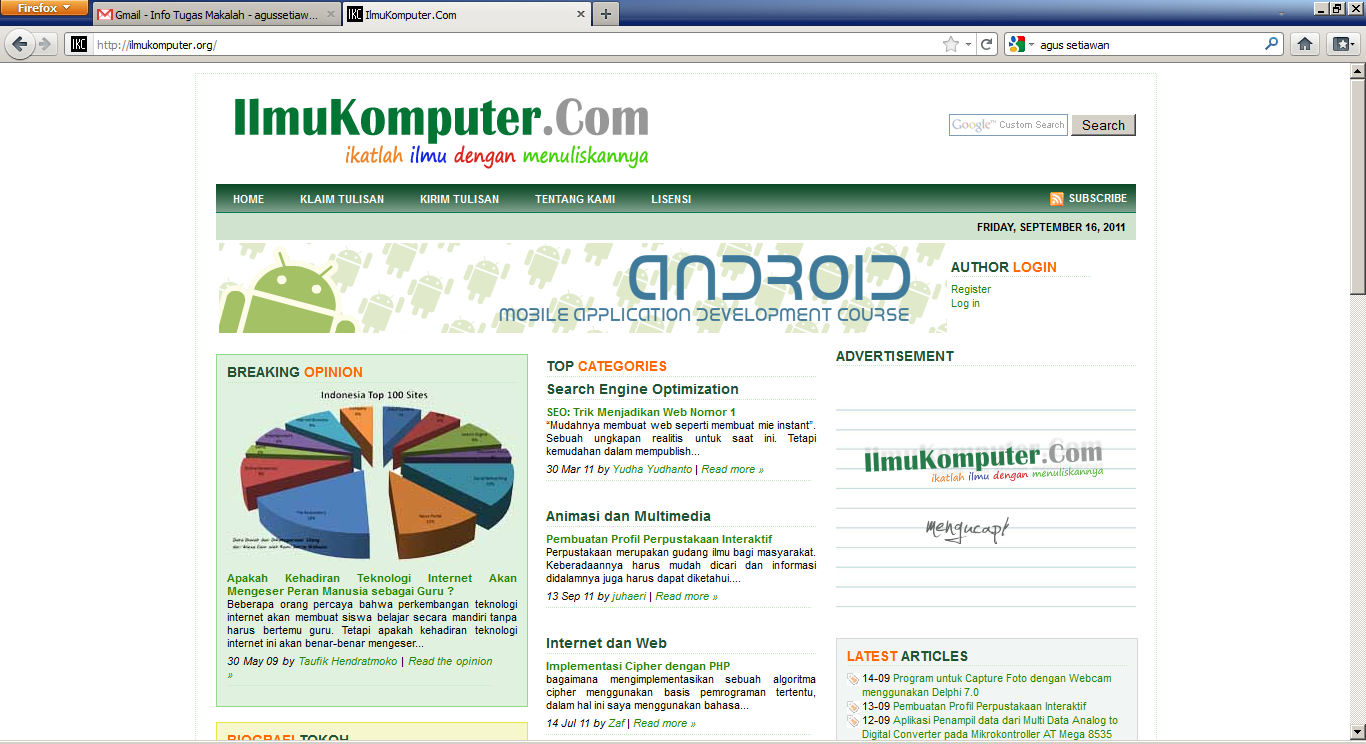 Klik Login disebelah kanan atas, sehingga muncul form login seperti dibawah ini :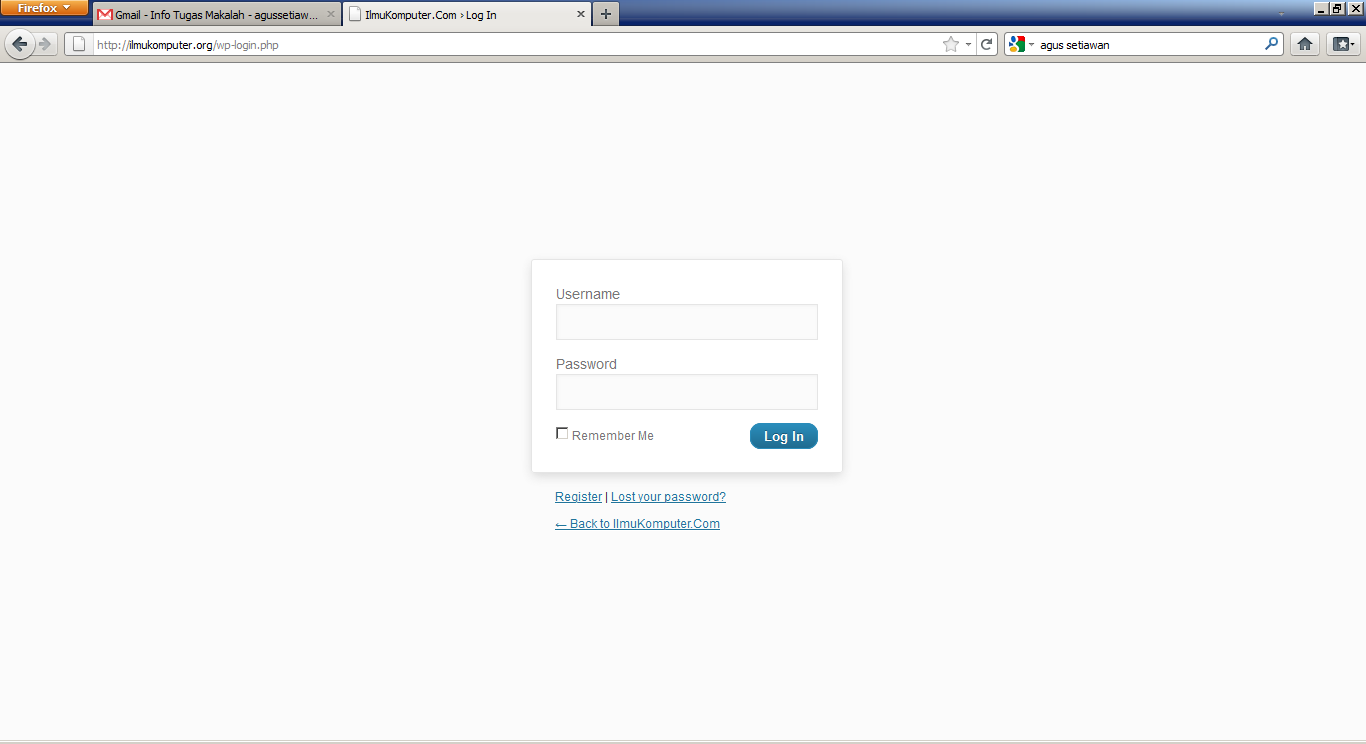 3. Gunakan akun berikut ini untuk login dan upload makalah 

username: gtxraider
password: sikerenbgt@3301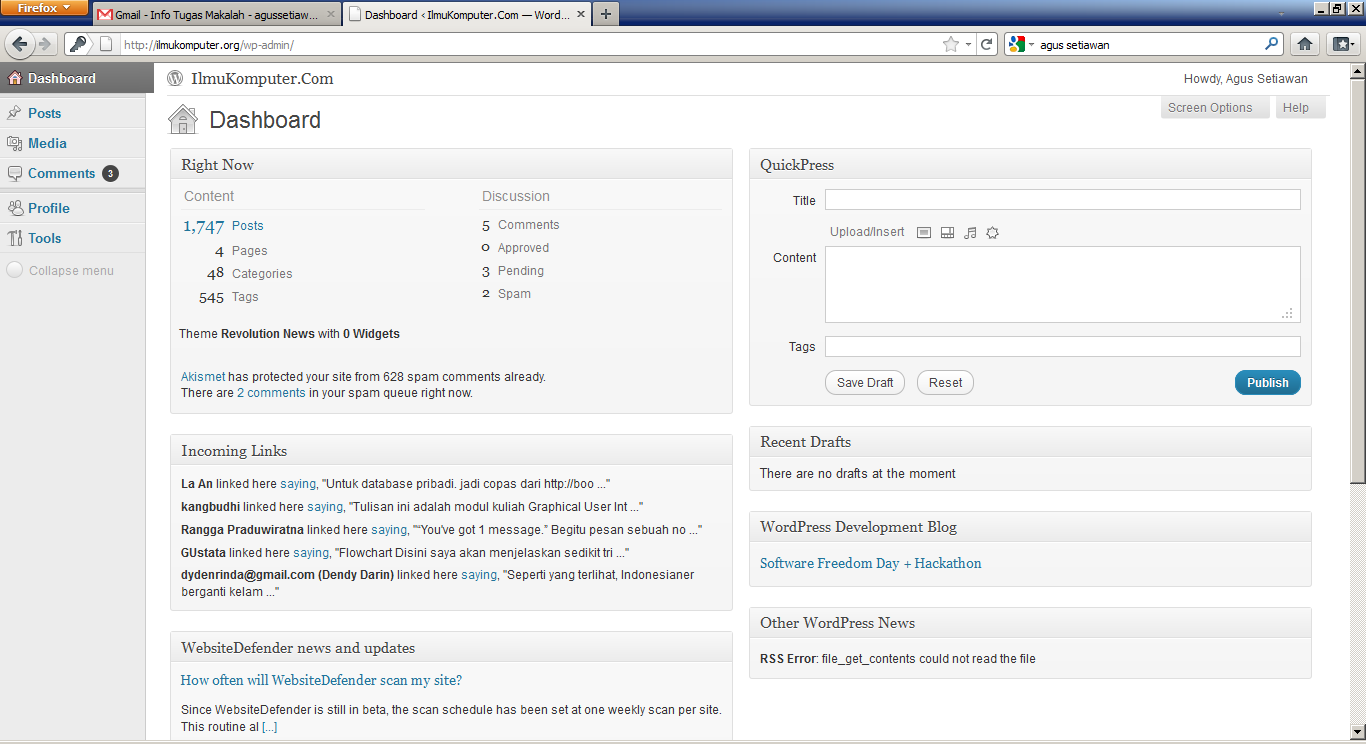 Setelah login klik "Posts > Add  New" tuliskan deskripsinya dulu, seperti dibawah ini dan pilih kategornya juga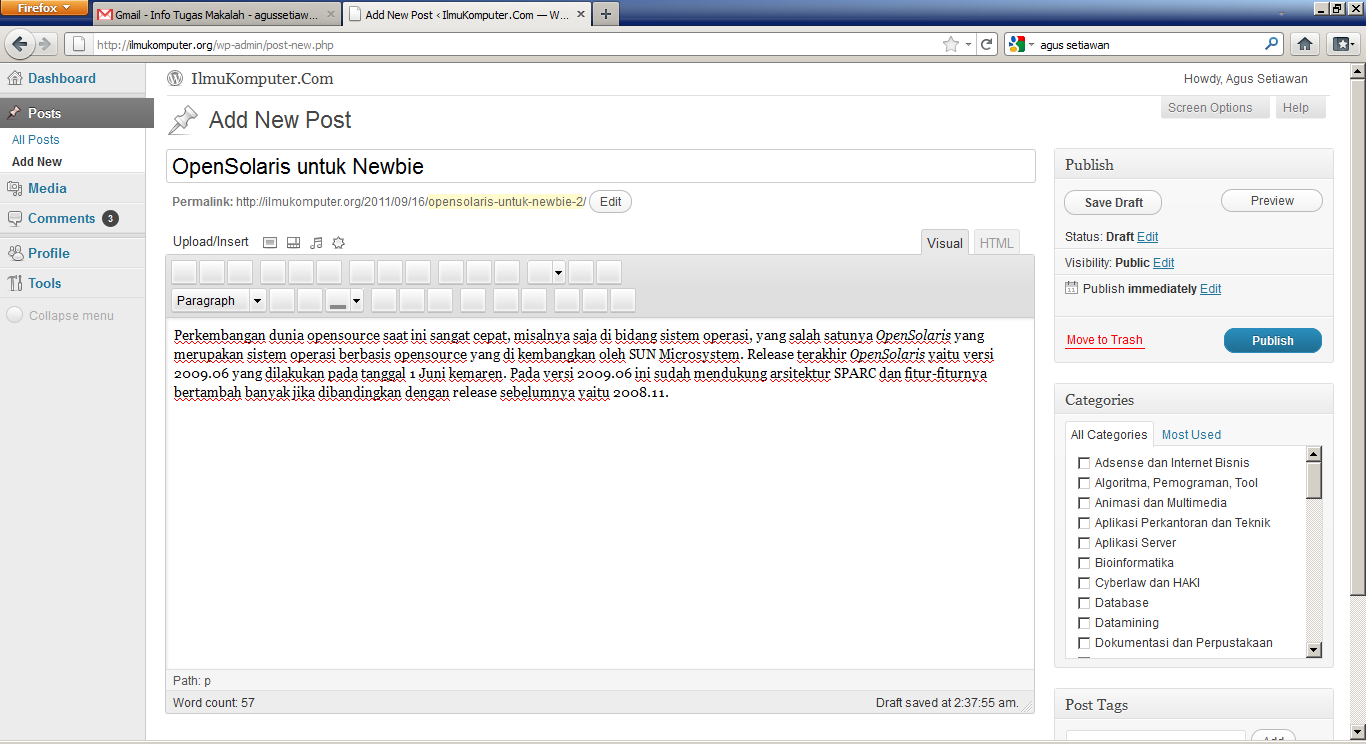 Untuk upload makalah klik "Add Media" pada bagian upload , setelah selesai upload Anda akan mendapatkan link downloadnya, copy link downloadnya dan paste kan pada teks 
"Download Makalah selengkapnya"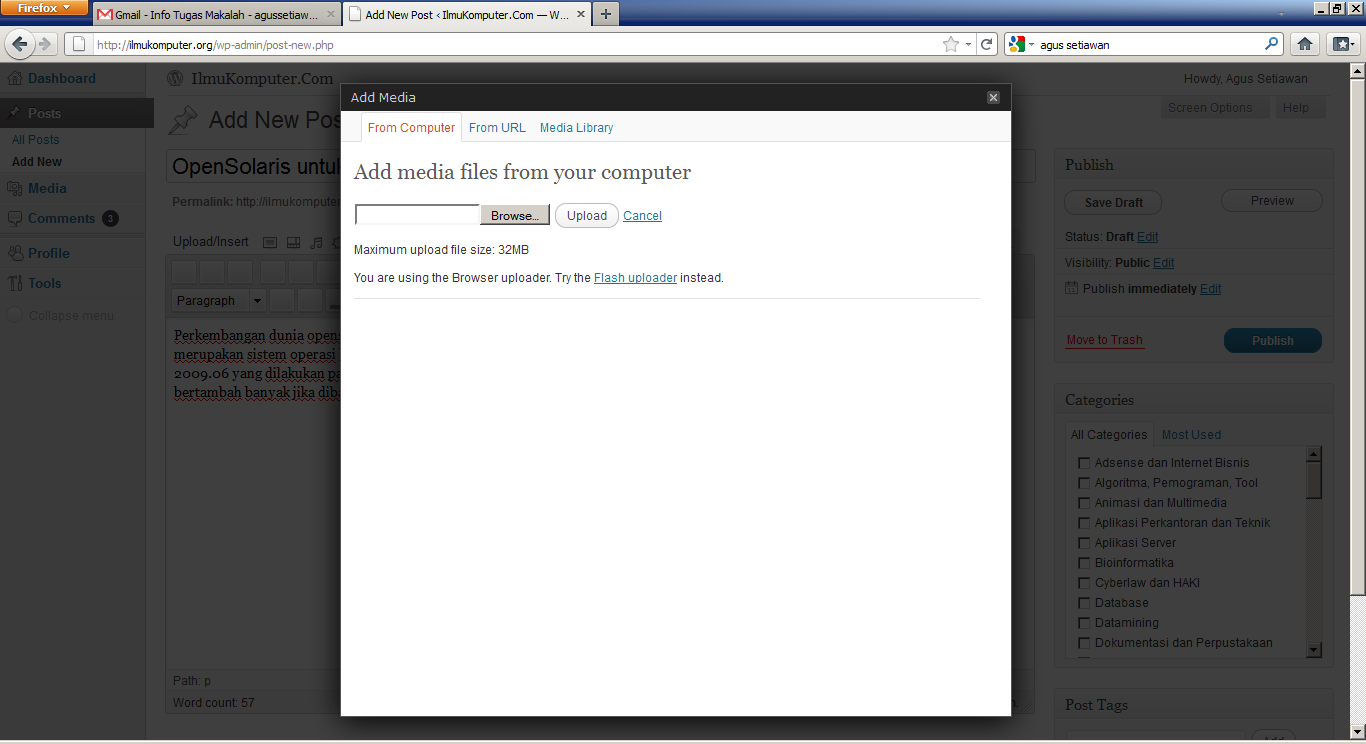 Kondisi terakhir sebelum di publish, jangan lupa pilih kategori yang sesuai dengan isi makalah Anda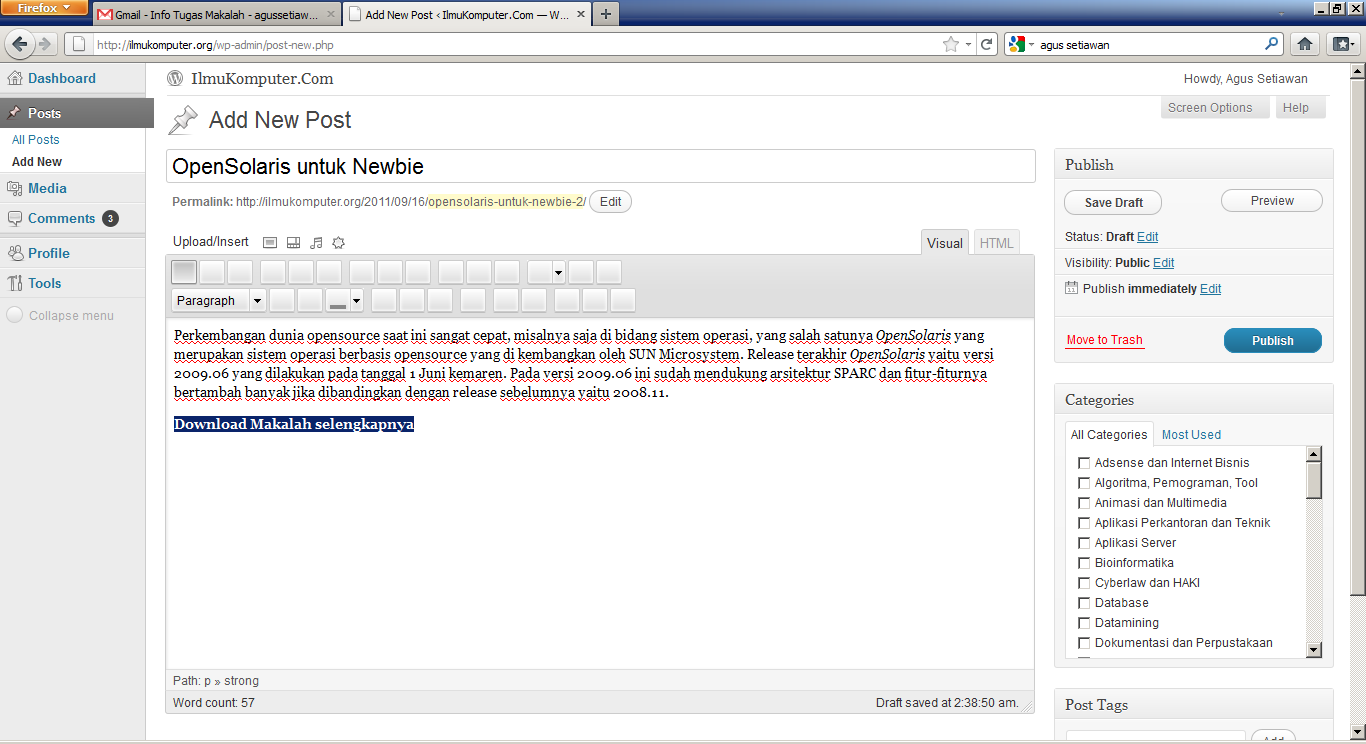 Klik Publish 